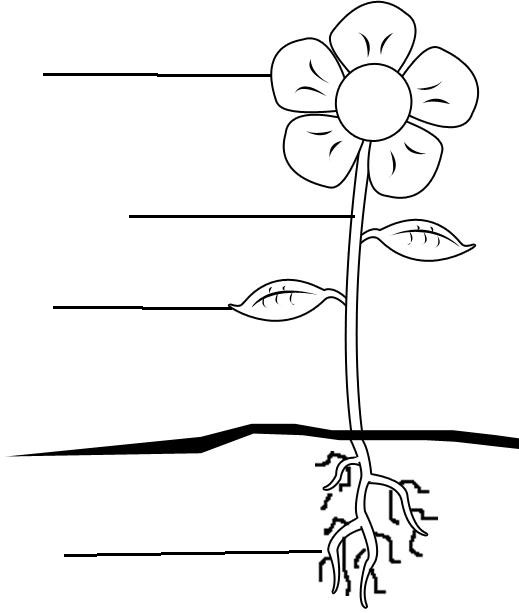 ROOTS    STEM   LEAVES    FLOWER
The                                 of a plant produce seeds which form new plants.The                           make the food for the plant. They take the water and mineral salts and use them together with sunlight and carbon-dioxide to make food. This is called Photosynthesis.The                          is like a straw. It moves water around the plant. It raises the leaves and flowers of the plant off the ground.The                       take in water and minerals from the soil. They anchor the plant into the ground.ROOTS    STEM   LEAVES    FLOWER
The                                 makes seed to make a new flower grow.The                           sit in the sunshine, and make food for the plant.The                          is like a straw. It moves water around the plant. It is long and the flower and leaves hang from it.The                       take in water and food from the soil. They also help the flower to stand up still.